Year 2 – E-Safety Knowledge OrganiserPrior Learning:  online and offline, SMART rules, what a web browser is, email is a good form of communication, how to use a search engine to find a picture, personal information should be kept private from strangers onlineFactsVocabulary1. Rules when using technologyTo keep you safe online schools, parents and carers usually have a set of rules that you need to follow. These might include things like: Asking permission before you use it Setting a time limit on how long you use it Asking before downloading games or apps No messaging in online games Any rules your school, parents and carers set for you when using technology should be followed for your own safety. 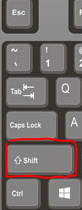 Permission – allowing someone to do a particular thin or giving consentFactual – concerned with what is actually the case or true2. Who can create content online? Anyone can be an author on the internet. On some websites like Wikipedia, anyone can edit the information on there without needing permission. This means that some information may not be factual or even true. You must be careful when using information from the internet and that you can verify how factual it is. Anyone with social media accounts like Facebook, Instagram, Twitter, Youtube and TikTok can post things to their social media accounts and create their own content to share.4. What is cyber-bullying?Cyberbullying is bullying that takes place over digital devices like mobile phones, computers, and tablets.Cyberbullying includes sending, posting, or sharing negative, harmful, false, or mean content about someone else.https://www.youtube.com/watch?v=I6jz8Vmq17E3. How can technology be used to communicate?Technology is changing every day and we are able to use it to communicate with people all over the world. You can communicate with your teachers from home using emails or Microsoft Teams if needed to complete your learning. You can keep in touch with family members and friends by sending text messages or by having video calls on FaceTime, Facebook Messenger and Zoom. You can also have important meetings with doctors and dentists using video calls too.You can create social media accounts to create text posts and share photos and videos. You can comment on other people’s and talk to them through chat features. 5. What should you do if you think you or someone you know is a victim of cyber-bullying? The best thing to do is to tell someone. Tell a trusted adult such as a parent, carer or teacher. They will try to help you. You can also call Child line or the NSPCC (National Society for the Prevention of Cruelty to Children). 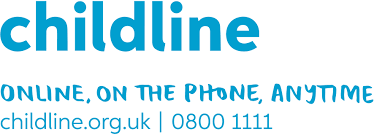 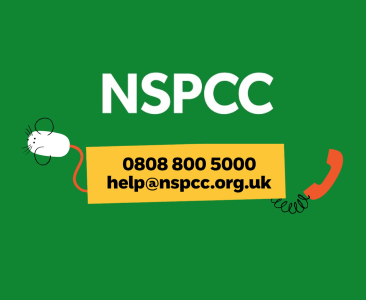 